         ?АРАР                                                                                      Р Е Ш Е Н И Е05 август 2016 й.                                        № 70                                     от 05 августа  2016 г.  О внесении изменений в решение Совета сельского поселения Малоустьикинский сельсовет муниципального района Мечетлинский район Республики Башкортостан от 24.11.2006 № 103     Рассмотрев представление прокуратуры Мечетлинского района, в  соответствии с Налоговым кодексом Российской Федерации (в действующей редакции), Уставом сельского поселения Малоустьикинский сельсовет, Совет сельского поселения Малоустьикинский сельсовет р е ш и л:1. Внести в решение Совета сельского поселения Малоустьикинский сельсовет муниципального района Мечетлинский район Республики Башкортостан от 24.11.2006 № 103 "Об установлении  земельного налога" следующие изменения:    - подпункт 5 пункта 8 изложить в следующей редакции:     налог подлежит уплате налогоплательщиками - физическими лицами в срок не позднее 1 декабря года, следующего за истекшим налоговым периодом;2. Настоящее постановление обнародовать путем размещения его текста на информационном стенде в здании администрации сельского поселения Малоустьикинский сельсовет муниципального района Мечетлинский район Республики Башкортостан и разместить на официальном сайте сельского поселения Малоустьикинский сельсовет муниципального района Мечетлинский район Республики Башкортостан в сети Интернет. 3.Настоящее решение вступает в силу со дня его обнародования.Глава сельского поселения                                                                       В.А.Ватолин    БАШ?ОРТОСТАН РЕСПУБЛИКА№ЫМ»СЕТЛЕ РАЙОНЫ  МУНИЦИПАЛЬ РАЙОНЫНЫ*                Б»Л»К»Й УСТИКИН АУЫЛ                СОВЕТЫ АУЫЛ БИЛ»М»№ЕХАКИМИ»ТЕ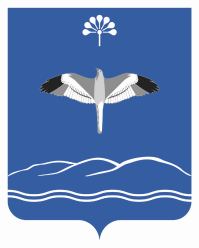                                        СОВЕТ                      СЕЛЬСКОГО ПОСЕЛЕНИЯ         МАЛОУСТЬИКИНСКИЙ СЕЛЬСОВЕТМУНИЦИПАЛЬНОГО РАЙОНАМЕЧЕТЛИНСКИЙ РАЙОНРЕСПУБЛИКА БАШКОРТОСТАН